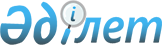 Жер учаскелеріне төлемақының базалық ставкаларын белгілеу туралыАлматы облыстық мәслихатының 2019 жылғы 31 шілдедегі № 51-259 шешімі және Алматы облысы әкімдігінің 2019 жылғы 6 тамыздағы № 333 қаулысы. Алматы облысы Әділет департаментінде 2019 жылы 8 тамызда № 5219 болып тіркелді
      Қазақстан Республикасының 2003 жылғы 20 маусымдағы Жер Кодексiнiң 10-бабының 1-тармағына, "Қазақстан Республикасындағы жергiлiктi мемлекеттiк басқару және өзiн-өзi басқару туралы" 2001 жылғы 23 қаңтардағы Қазақстан Республикасы Заңының 6-бабының 1-тармағының 13) тармақшасына және 27-бабының 1-тармағының 8) тармақшасына сәйкес Алматы облысының әкiмдiгi ҚАУЛЫ ЕТЕДI және Алматы облыстық мәслихаты ШЕШIМ ҚАБЫЛДАДЫ:
      1. Осы қаулының және шешімнің қосымшасына сәйкес Алматы облысының орталығында, облыстық және аудандық маңызы бар қалаларда, кенттер мен ауылдық елді мекендерде жер учаскелерiн жеке меншiкке берген кезде олар үшін төлемақының базалық ставкалары белгіленсін.
      2. "Алматы облысының орталығында, облыстық және аудандық маңызы бар қалаларда, кенттер мен ауылдық елді мекендерде жер учаскелері жеке меншікке берілген кезде олар үшін төлемақының базалық ставкаларын бекіту туралы" Алматы облысы мәслихатының 2012 жылғы 03 мамырдағы № 4-23 шешімі және Алматы облысы әкімдігінің 2012 жылғы 03 мамырдағы № 114 қаулысының (Нормативтік құқықтық актілерді мемлекеттік тіркеу тізілімінде № 2092 тіркелген, 2012 жылдың 24 мамырында "Жетісу" және "Огни Алатау" газеттерінде жарияланған) күші жойылды деп танылсын.
      3. Осы бірлескен Алматы облысы әкімдігінің қаулысы мен Алматы облыстық мәслихаты шешімінің орындалуын бақылау облыс әкімінің орынбасары С. Бекемпіровке жүктелсін.
      4. Осы бірлескен Алматы облысы әкімдігінің қаулысы мен Алматы облыстық мәслихатының шешімі әділет органдарында мемлекеттік тіркелген күннен бастап күшiне енеді және алғашқы ресми жарияланған күнінен кейін күнтізбелік он күн өткен соң қолданысқа енгізіледі. Алматы облысының орталығында, облыстық және аудандық маңызы бар қалаларда, кенттер мен ауылдық елді мекендерде жер учаскелерiн жеке меншiкке берген кезде олар үшін төлемақының базалық ставкалары
					© 2012. Қазақстан Республикасы Әділет министрлігінің «Қазақстан Республикасының Заңнама және құқықтық ақпарат институты» ШЖҚ РМК
				Алматы облысы әкімдігінің 2019 жылғы "___" __________ № ________ және Алматы облыстық мәслихатының 2019 жылғы "___"__________ № ________ "Жер учаскелеріне төлемақының базалық ставкаларын белгілеу туралы" бірлескен қаулысы мен шешіміне қосымша
Р/н
Әкімшілік-аумақтық бірлік
1 шаршы метр үшiн теңгемен төлемақының базалық ставкасы
Ақсу ауданы
Ақсу ауданы
Ақсу ауданы
Ақсу ауылдық округі
Ақсу ауылдық округі
Ақсу ауылдық округі
1.
Ақсу ауылы
154
2.
Казсельхозтехника ауылы
119
3.
Көкжайдақ ауылы
107
4.
Қазақстан ауылы
105
5.
Өнім ауылы
119
6.
Шолақөзек ауылы
107
Арасан ауылдық округі
Арасан ауылдық округі
Арасан ауылдық округі
1.
Арасан ауылы
154
2.
Арасан-Қапал ауылы
117
3.
Қызылжар ауылы
95
Егінсу ауылдық округі
Егінсу ауылдық округі
Егінсу ауылдық округі
1.
Егінсу ауылы
109
2.
Құмтөбе станциясы
67
Есеболат ауылдық округі
Есеболат ауылдық округі
Есеболат ауылдық округі
1.
Есеболат ауылы
164
2.
Қызылқайың ауылы
127
3.
Энергетик ауылы
139
Жаңалық ауылдық округі
Жаңалық ауылдық округі
Жаңалық ауылдық округі
1.
Жаңалық ауылы
115
Жансүгіров ауылдық округі
Жансүгіров ауылдық округі
Жансүгіров ауылдық округі
1.
Алтынарық ауылы
137
2.
Көкөзек ауылы
119
3.
Жансүгіров ауылы
202
Қапал ауылдық округі
Қапал ауылдық округі
Қапал ауылдық округі
1.
Қапал ауылы
101
Қаракөз ауылдық округі
Қаракөз ауылдық округі
Қаракөз ауылдық округі
1.
Қаракөз ауылы
129
2.
Кеңқарын ауылы
93
Қарасу ауылдық округі
Қарасу ауылдық округі
Қарасу ауылдық округі
1.
Кеңжыра ауылы
129
2.
Еңбек ауылы
117
3.
Тарас ауылы
107
Қарашілік ауылдық округі
Қарашілік ауылдық округі
Қарашілік ауылдық округі
1.
Сағабүйен ауылы
172
2.
Қарашілік ауылы
113
3.
Сағакүрес ауылы
147
Көшкентал ауылдық округі
Көшкентал ауылдық округі
Көшкентал ауылдық округі
1.
Көшкентал ауылы
99
2.
Көлтабан ауылы
63
Қызылағаш ауылдық округі
Қызылағаш ауылдық округі
Қызылағаш ауылдық округі
1.
Қызылағаш ауылы
149
2.
Заречное ауылы
117
3.
Қопалы ауылы
73
Матай ауылдық округі
Матай ауылдық округі
Матай ауылдық округі
1.
Матай ауылы
91
2.
Ақөзек разъезі
61
3.
Береке разъезі
61
4.
Жасқазақ разъезі
57
5.
Құрақсу ауылы
54
Молалы ауылдық округі
Молалы ауылдық округі
Молалы ауылдық округі
1.
Молалы ауылы
83
2.
Алажиде станциясы
67
3.
Қайрақты разъезі
67
4.
Қараой разъезі
67
Ойтоған ауылдық округі
Ойтоған ауылдық округі
Ойтоған ауылдық округі
1.
Ойтоған ауылы
129
2.
Үлгілі ауылы
65
Барлыбек Сырттанов ауылдық округі
Барлыбек Сырттанов ауылдық округі
Барлыбек Сырттанов ауылдық округі
1.
Барлыбек Сырттанов ауылы
145
2.
Қопа ауылы
105
Суықсай ауылдық округі
Суықсай ауылдық округі
Суықсай ауылдық округі
1.
Суықсай ауылы
129
2.
Ақтөбе ауылы
89
3.
Ащыбұлақ ауылы
111
4.
Баласаз ауылы
95
Алакөл ауданы
Алакөл ауданы
Алакөл ауданы
Ақжар ауылдық округі
Ақжар ауылдық округі
Ақжар ауылдық округі
1.
Ақжар ауылы
208
2.
Қоңыр ауылы
116
3.
Майлышат ауылы
106
Ақтүбек ауылдық округі
Ақтүбек ауылдық округі
Ақтүбек ауылдық округі
1.
Актүбек ауылы
204
Арқарлы ауылдық округі
Арқарлы ауылдық округі
Арқарлы ауылдық округі
1.
Арқарлы ауылы
185
Бескөл ауылдық округі
Бескөл ауылдық округі
Бескөл ауылдық округі
1.
Бескөл ауылы
269
2.
Бұлақты ауылы
287
3.
Қаратұма ауылы
116
4.
5-разъез
106
5.
13-разъез
106
6.
Сайқан разъезі
106
Достық ауылдық округі
Достық ауылдық округі
Достық ауылдық округі
1.
Достық ауылы
292
2.
Жалаңашкөл станциясы
106
3.
Көктұма станциясы
106
Екпінді ауылдық округі
Екпінді ауылдық округі
Екпінді ауылдық округі
1.
Екпінді ауылы
208
2.
Қарлығаш ауылы
130
3.
Үшқайың ауылы
171
Еңбекші ауылдық округі
Еңбекші ауылдық округі
Еңбекші ауылдық округі
1.
Еңбекші ауылы
269
Жағатал ауылдық округі
Жағатал ауылдық округі
Жағатал ауылдық округі
1.
Қазақстан ауылы
213
2.
Бесағаш ауылы
130
Жайпақ ауылдық округі
Жайпақ ауылдық округі
Жайпақ ауылдық округі
1.
Жайпақ ауылы
241
Жанама ауылдық округі
Жанама ауылдық округі
Жанама ауылдық округі
1.
Жанама ауылы
287
2.
Ескі Жанама ауылы
204
3.
Қарабұлақ ауылы
232
Жыланды ауылдық округі
Жыланды ауылдық округі
Жыланды ауылдық округі
1.
Жыланды ауылы
208
2.
Әшім ауылы
171
3.
Көкжар ауылы
153
4.
Майқан ауылы
116
5.
Шынжылы ауылы
171
Қабанбай ауылдық округі
Қабанбай ауылдық округі
Қабанбай ауылдық округі
1.
Қабанбай ауылы
264
2.
Жамбыл ауылы
116
Қайнар ауылдық округі
Қайнар ауылдық округі
Қайнар ауылдық округі
1.
Қайнар ауылы
255
Қамысқала ауылдық округі
Қамысқала ауылдық округі
Қамысқала ауылдық округі
1.
Қамысқала ауылы
208
2.
Алакөл ауылы
106
Көлбай ауылдық округі
Көлбай ауылдық округі
Көлбай ауылдық округі
1.
Көлбай ауылы
208
2.
Әлемді ауылы
106
3.
Бүдір ауылы
116
4.
Қызылқайың ауылы
171
Қызылащы ауылдық округі
Қызылащы ауылдық округі
Қызылащы ауылдық округі
1.
Жұмахан Балапанов ауылы
269
Лепсі ауылдық округі
Лепсі ауылдық округі
Лепсі ауылдық округі
1.
Лепсі ауылы
208
2.
Байзерек ауылы
171
3.
Жынжүрек ауылы
102
4.
Шымбұлақ ауылы
102
Сапақ ауылдық округі
Сапақ ауылдық округі
Сапақ ауылдық округі
1.
Сапақ ауылы
208
2.
Бибақан ауылы
116
Теректі ауылдық округі
Теректі ауылдық округі
Теректі ауылдық округі
1.
Теректі ауылы
185
2.
Талдыбұлақ ауылы
116
Тоқжайлау ауылдық округі
Тоқжайлау ауылдық округі
Тоқжайлау ауылдық округі
1.
Тоқжайлау ауылы
208
Үшарал қаласы
Үшарал қаласы
Үшарал қаласы
1.
Үшарал қаласы
555
2.
МТФ 3
167
Үшбұлақ ауылдық округі
Үшбұлақ ауылдық округі
Үшбұлақ ауылдық округі
1.
Үшбұлақ ауылы
208
2.
Кеңес ауылы
102
3.
Айпара ауылы
134
Ынталы ауылдық округі
Ынталы ауылдық округі
Ынталы ауылдық округі
1.
Ынталы ауылы
287
Ырғайты ауылдық округі
Ырғайты ауылдық округі
Ырғайты ауылдық округі
1.
Көктұма ауылы
315
2.
Ақши ауылы
301
Балқаш ауданы
Балқаш ауданы
Балқаш ауданы
Ақдала ауылдық округі
Ақдала ауылдық округі
Ақдала ауылдық округі
1.
Ақдала ауылы
194
Ақжар ауылдық округі
Ақжар ауылдық округі
Ақжар ауылдық округі
1.
Ақжар ауылы
186
2.
Аралтөбе ауылы
149
Ақкөл ауылдық округі
Ақкөл ауылдық округі
Ақкөл ауылдық округі
1.
Ақкөл ауылы
175
2.
Көкжиде ауылы
158
Бақанас ауылдық округі
Бақанас ауылдық округі
Бақанас ауылдық округі
1.
Бақанас ауылы
216
2.
Бояулы ауылы
158
3.
Үшжарма ауылы
127
Бақбақты ауылдық округі
Бақбақты ауылдық округі
Бақбақты ауылдық округі
1.
Бақбақты ауылы
186
Балатопар ауылдық округі
Балатопар ауылдық округі
Балатопар ауылдық округі
1.
Балатопар ауылы
166
2.
Ақдала ауылы
108
Береке ауылдық округі
Береке ауылдық округі
Береке ауылдық округі
1.
Береке ауылы
186
2.
Бура ауылы
158
Бірлік ауылдық округі
Бірлік ауылдық округі
Бірлік ауылдық округі
1.
Бірлік ауылы
175
Желтораңғы ауылдық округі
Желтораңғы ауылдық округі
Желтораңғы ауылдық округі
1.
Желтораңғы ауылы
175
2.
Қасқаөгіз ауылы
102
Жиделі ауылдық округі
Жиделі ауылдық округі
Жиделі ауылдық округі
1.
Жиделі ауылы
166
2.
Қошқарбай ауылы
102
3.
Орақты батыр ауылы
114
Қараой ауылдық округі
Қараой ауылдық округі
Қараой ауылдық округі
1.
Қараой ауылы
166
2.
Аралқұм ауылы
108
3.
Арқар ауылы
119
Көктал ауылдық округі
Көктал ауылдық округі
Көктал ауылдық округі
1.
Көктал ауылы
166
2.
Қоскүмбез ауылы
108
Құйған ауылдық округі
Құйған ауылдық округі
Құйған ауылдық округі
1.
Құйған ауылы
156
2.
Қараөзек ауылы
102
Миялы ауылдық округі
Миялы ауылдық округі
Миялы ауылдық округі
1.
Миялы ауылы
186
Топар ауылдық округі
Топар ауылдық округі
Топар ауылдық округі
1.
Топар ауылы
166
Еңбекшіқазақ ауданы
Еңбекшіқазақ ауданы
Еңбекшіқазақ ауданы
Ават ауылдық округі
Ават ауылдық округі
Ават ауылдық округі
1.
Ават ауылы
464
Ақши ауылдық округі
Ақши ауылдық округі
Ақши ауылдық округі
1.
Казатком ауылы
118
2.
Сазы ауылы
127
3.
Қайрат ауылы
209
4.
Ақши ауылы
337
Асы ауылдық округі
Асы ауылдық округі
Асы ауылдық округі
1.
Қызылшарық ауылы
209
2.
Асы-Саға ауылы
173
3.
Диқан ауылы
173
4.
Жаңашаруа ауылы
173
5.
Қайрат ауылы
173
6.
Сарытау ауылы
109
7.
Таусүгір ауылы
109
Байтерек ауылдық округі
Байтерек ауылдық округі
Байтерек ауылдық округі
1.
Байтерек ауылы
418
2.
Алға ауылы
309
3.
Қойшыбек ауылы
282
Балтабай ауылдық округі
Балтабай ауылдық округі
Балтабай ауылдық округі
1.
Балтабай ауылы
291
2.
Ақбастау ауылы
354
3.
Ақтоғай ауылы
445
4.
Бірлік ауылы
318
5.
Еңбек ауылы
318
6.
Күш ауылы
246
7.
Өрнек ауылы
227
Бөлек ауылдық округі
Бөлек ауылдық округі
Бөлек ауылдық округі
1.
Бөлек ауылы
528
2.
Аймен ауылы
446
3.
Қарасай ауылы
355
Есік қаласы
Есік қаласы
Есік қаласы
1.
Есік қаласы
910
Жаңашар ауылдық округі
Жаңашар ауылдық округі
Жаңашар ауылдық округі
1.
Жаңашар ауылы
473
2.
Базаркелді ауылы
318
3.
Космос ауылы
355
Қазақстан ауылдық округі
Қазақстан ауылдық округі
Қазақстан ауылдық округі
1.
Қазақстан ауылы
291
2.
Ащыбұлақ ауылы
291
3.
Ж. Қайыпов атындағы ауылы
273
Қаражота ауылдық округі
Қаражота ауылдық округі
Қаражота ауылдық округі
1.
Қаражота ауылы
155
2.
Ақтоған ауылы
127
3.
Сарыбұлақ ауылы
127
Қаракемер ауылдық округі
Қаракемер ауылдық округі
Қаракемер ауылдық округі
1.
Қаракемер ауылы
428
2.
Сатай ауылы
337
3.
Талдыбұлақ ауылы
355
Қаратұрық ауылдық округі
Қаратұрық ауылдық округі
Қаратұрық ауылдық округі
1.
Қаратұрық ауылы
282
2.
Ащысай ауылы
218
3.
Достық ауылы
173
4.
Лавар ауылы
173
5.
Арна ауылы
100
6.
Тауқаратұрық ауылы
173
Көктөбе ауылдық округі
Көктөбе ауылдық округі
Көктөбе ауылдық округі
1.
Қызылжар ауылы
473
2.
Алмалы ауылы
446
3.
Көктөбе ауылы
446
4.
Төлеби ауылы
400
Қорам ауылдық округі
Қорам ауылдық округі
Қорам ауылдық округі
1.
Қорам ауылы
155
Қырбалтабай ауылдық округі
Қырбалтабай ауылдық округі
Қырбалтабай ауылдық округі
1.
Қырбалтабай ауылы
337
2.
Ақжал ауылы
118
3.
Екпінді ауылы
182
4.
Қайнар ауылы
191
5.
Шалқар ауылы
127
Малыбай ауылдық округі
Малыбай ауылдық округі
Малыбай ауылдық округі
1.
Малыбай ауылы
209
Масақ ауылдық округі
Масақ ауылдық округі
Масақ ауылдық округі
1.
Қазтай Ұлтарақов ауылы
191
2.
Нұрлы ауылы
118
Рахат ауылдық округі
Рахат ауылдық округі
Рахат ауылдық округі
1.
Өрікті ауылы
400
2.
Қайназар ауылы
428
3.
Азат ауылы
400
4.
Рахат ауылы
491
Бәйдібек би ауылдық округі
Бәйдібек би ауылдық округі
Бәйдібек би ауылдық округі
1.
Бәйдібек би ауылы
337
Бартоғай ауылдық округі
Бартоғай ауылдық округі
Бартоғай ауылдық округі
1.
Хұсайын Бижанов ауылы
200
2.
Байсейіт ауылы
200
Сөгеті ауылдық округі
Сөгеті ауылдық округі
Сөгеті ауылдық округі
1.
Нұра ауылы
209
2.
Көкпек ауылы
145
Саймасай ауылдық округі
Саймасай ауылдық округі
Саймасай ауылдық округі
1.
Саймасай ауылы
373
2.
Амангелді ауылы
355
Ташкенсаз ауылдық округі
Ташкенсаз ауылдық округі
Ташкенсаз ауылдық округі
1.
Ташкенсаз ауылы
373
2.
Баяндай ауылы
246
3.
Құлжа ауылы
318
Тескенсу ауылдық округі
Тескенсу ауылдық округі
Тескенсу ауылдық округі
1.
Тескенсу ауылы
282
2.
Көлді ауылы
155
3.
Толқын ауылы
173
Түрген ауылдық округі
Түрген ауылдық округі
Түрген ауылдық округі
1.
Түрген ауылы
428
2.
Таутүрген ауылы
355
Шелек ауылдық округі
Шелек ауылдық округі
Шелек ауылдық округі
1.
Шелек ауылы
291
2.
Майское ауылы
173
3.
Торғайбаза ауылы
145
Ескелді ауданы
Ескелді ауданы
Ескелді ауданы
Алдабергенов ауылдық округі
Алдабергенов ауылдық округі
Алдабергенов ауылдық округі
1.
Алдабергенов ауылы
266
2.
Жаңалық ауылы
176
3.
Жастар ауылы
176
Жалғызағаш ауылдық округі
Жалғызағаш ауылдық округі
Жалғызағаш ауылдық округі
1.
Жалғызағаш ауылы
238
2.
Биғаш ауылы
130
Қайнарлы ауылдық округі
Қайнарлы ауылдық округі
Қайнарлы ауылдық округі
1.
Қайнарлы ауылы
238
2.
Ақтасты ауылы
140
3.
Қоржымбай ауылы
112
Қарабұлақ ауылдық округі
Қарабұлақ ауылдық округі
Қарабұлақ ауылдық округі
1.
Абай ауылы
245
2.
Ешкіөлмес ауылы
176
3.
Матай Баисов ауылы
198
4.
Қарабұлақ ауылы
360
5.
Өрқұсақ ауылы
158
6.
Шымыр ауылы
245
Қаратал ауылдық округі
Қаратал ауылдық округі
Қаратал ауылдық округі
1.
Қаратал ауылы
266
2.
Теректі ауылы
158
Көкжазық ауылдық округі
Көкжазық ауылдық округі
Көкжазық ауылдық округі
1.
Көкжазық ауылы
266
2.
Бөктерлі ауылы
140
3.
Теңлік ауылы
176
Қоңыр ауылдық округі
Қоңыр ауылдық округі
Қоңыр ауылдық округі
1.
Қоңыр ауылы
176
2.
Алмалы ауылы
90
3.
Көктөбе ауылы
104
Ақын Сара ауылдық округі
Ақын Сара ауылдық округі
Ақын Сара ауылдық округі
1.
Ақын Сара ауылы
205
2.
Ақешкі ауылы
137
3.
Ақтұма ауылы
137
4.
Тамбала ауылы
112
Бақтыбай Жолбарысұлы ауылдық округі
Бақтыбай Жолбарысұлы ауылдық округі
Бақтыбай Жолбарысұлы ауылдық округі
1.
Бақтыбай Жолбарысұлы ауылы
281
2.
Елтай ауылы
223
3.
Өтенай ауылы
140
Сырымбет ауылдық округі
Сырымбет ауылдық округі
Сырымбет ауылдық округі
1.
Сырымбет ауылы
266
Төлеңгіт ауылдық округі
Төлеңгіт ауылдық округі
Төлеңгіт ауылдық округі
1.
Жетісу ауылы
234
2.
Екпінді ауылы
176
3.
Жеңдік ауылы
140
Жамбыл ауданы
Жамбыл ауданы
Жамбыл ауданы
Айдарлы ауылдық округі
Айдарлы ауылдық округі
Айдарлы ауылдық округі
1.
Айдарлы ауылы
91
Аққайнар ауылдық округі
Аққайнар ауылдық округі
Аққайнар ауылдық округі
1.
Аққайнар ауылы
163
Ақсеңгір ауылдық округі
Ақсеңгір ауылдық округі
Ақсеңгір ауылдық округі
1.
Ақсеңгір ауылы
163
2.
Жайсаң ауылы
113
3.
Көкдала ауылы
79
4.
Жиренайғыр ауылы
62
Ақтерек ауылдық округі
Ақтерек ауылдық округі
Ақтерек ауылдық округі
1.
Ақтерек ауылы
122
2.
Арқарлы ауылы
74
Беріктас ауылдық округі
Беріктас ауылдық округі
Беріктас ауылдық округі
1.
Беріктас ауылы
122
Бозой ауылдық округі
Бозой ауылдық округі
Бозой ауылдық округі
1.
Бозой ауылы
82
Дегерес ауылдық округі
Дегерес ауылдық округі
Дегерес ауылдық округі
1.
Дегерес ауылы
122
2.
Бесмойнақ ауылы
108
3.
Қараарша ауылы
79
4.
Сұңқар ауылы
89
5.
Бұлақ ауылы
74
Жамбыл ауылдық округі
Жамбыл ауылдық округі
Жамбыл ауылдық округі
1.
Жамбыл ауылы
204
2.
Бірлік ауылы
101
3.
Саурық батыр ауылы
113
4.
Қызыләскер ауылы
113
Қарақастеқ ауылдық округі
Қарақастеқ ауылдық округі
Қарақастеқ ауылдық округі
1.
Қарақастеқ ауылы
163
2.
Бұрған ауылы
113
3.
Үшбұлақ ауылы
113
Қарасу ауылдық округі
Қарасу ауылдық округі
Қарасу ауылдық округі
1.
Сарыбай би ауылы
204
2.
Қайназар ауылы
202
3.
Еңбекшіарал ауылы
202
4.
Қарасай ауылы
89
5.
Қызылсоқ ауылы
98
Қарғалы ауылдық округі
Қарғалы ауылдық округі
Қарғалы ауылдық округі
1.
Қарғалы ауылы
221
Мыңбаев ауылдық округі
Мыңбаев ауылдық округі
Мыңбаев ауылдық округі
1.
Мыңбаев ауылы
211
Мәтібұлақ ауылдық округі
Мәтібұлақ ауылдық округі
Мәтібұлақ ауылдық округі
1.
Таңбалытас ауылы
62
2.
Мәтібұлақ ауылы
103
3.
Еспе ауылы
50
4.
Жартас ауылы
62
5.
Қарабастау ауылы
50
6.
Жайлау ауылы
50
7.
Қызылтаң ауылы
50
8.
Шилібастау ауылы
74
Самсы ауылдық округі
Самсы ауылдық округі
Самсы ауылдық округі
1.
Самсы ауылы
161
2.
Қопа ауылы
67
3.
Тарғап ауылы
149
Сарытауқұм ауылдық округі
Сарытауқұм ауылдық округі
Сарытауқұм ауылдық округі
1.
Ащысу ауылы
82
Талап ауылдық округі
Талап ауылдық округі
Талап ауылдық округі
1.
Сұраншы батыр ауылы
127
2.
Қастек ауылы
108
Таран ауылдық округі
Таран ауылдық округі
Таран ауылдық округі
1.
Балғабек Қыдырбекұлы ауылы
163
Теміржол ауылдық округі
Теміржол ауылдық округі
Теміржол ауылдық округі
1.
Қазыбек бек станциясы
211
Ұзынағаш ауылдық округі
Ұзынағаш ауылдық округі
Ұзынағаш ауылдық округі
1.
Ұзынағаш ауылы
240
2.
Жаңақұрылыс ауылы
240
3.
Ынтымақ ауылы
209
Үлгілі ауылдық округі
Үлгілі ауылдық округі
Үлгілі ауылдық округі
1.
Үлгілі ауылы
127
2.
Қаншеңгел ауылы
46
3.
Саз станциясы
55
Үлкен ауылдық округі
Үлкен ауылдық округі
Үлкен ауылдық округі
1.
Үлкен ауылы
137
Үңгіртас ауылдық округі
Үңгіртас ауылдық округі
Үңгіртас ауылдық округі
1.
Үңгіртас ауылы
163
2.
Көкқайнар ауылы
98
3.
Сарыбастау ауылы
139
4.
Ақдала ауылы
79
Шиен ауылдық округі
Шиен ауылдық округі
Шиен ауылдық округі
1.
Шиен ауылы
127
2.
Қоғамшыл ауылы
98
Шолаққарғалы ауылдық округі
Шолаққарғалы ауылдық округі
Шолаққарғалы ауылдық округі
1.
Үмбетәлі Кәрібаев ауылы
214
2.
Қасымбек ауылы
216
3.
Шолаққарғалы ауылы
209
Іле ауданы
Іле ауданы
Іле ауданы
Ащыбұлақ ауылдық округі
Ащыбұлақ ауылдық округі
Ащыбұлақ ауылдық округі
1.
Мұхаметжан Түймебаев ауылы
453
2.
Жапек батыр ауылы
237
3.
Көкқайнар ауылы
216
4.
Төле би ауылы
216
Байсерке ауылдық округі
Байсерке ауылдық округі
Байсерке ауылдық округі
1.
Байсерке ауылы
319
2.
Әлі ауылы
216
3.
Жаңадәуір ауылы
216
4.
Жаңаталап ауылы
216
5.
Көктерек ауылы
237
6.
Қоянқұс ауылы
422
7.
Ынтымақ ауылы
422
Боралдай кенті
Боралдай кенті
Боралдай кенті
1.
Боралдай кенті
505
Жетіген ауылдық округі
Жетіген ауылдық округі
Жетіген ауылдық округі
1.
Жетіген ауылы
216
2.
Жаңаарна ауылы
216
3.
Құйған ауылы
185
4.
Қайрат ауылы
185
5. 
Еңбек ауылы
185
Казцик ауылдық округі
Казцик ауылдық округі
Казцик ауылдық округі
1.
Казцик ауылы
474
2.
Комсомол ауылы
237
Қараой ауылдық округі
Қараой ауылдық округі
Қараой ауылдық округі
1.
Қараой ауылы
247
2.
Қосөзен ауылы
185
3.
Нұрғиса Тілендиев ауылы
216
Күрті ауылдық округі
Күрті ауылдық округі
Күрті ауылдық округі
1.
Ақши ауылы
216
2.
Күрті ауылы
93
Междуреченск ауылдық округі
Междуреченск ауылдық округі
Междуреченск ауылдық округі
1.
Междуреченск ауылы
247
2.
Екпінді ауылы
247
3.
Жауғашты ауылы
237
Чапаев ауылдық округі
Чапаев ауылдық округі
Чапаев ауылдық округі
1.
Чапаев ауылы
247
Энергетический ауылдық округі
Энергетический ауылдық округі
Энергетический ауылдық округі
1.
Өтеген батыр ауылы
1030
2.
Қарасу ауылы
515
3.
Покровка ауылы
546
Қарасай ауданы
Қарасай ауданы
Қарасай ауданы
Әйтей ауылдық округі
Әйтей ауылдық округі
Әйтей ауылдық округі
1.
Әйтей ауылы
396
2.
Еңбекші ауылы
288
3.
Құмарал ауылы
288
4.
Үштерек ауылы
312
5.
Сауыншы ауылы
288
Елтай ауылдық округі
Елтай ауылдық округі
Елтай ауылдық округі
1.
Береке ауылы
360
2.
Елтай ауылы
396
3.
Жармұхамбет ауылы
324
4.
Исаев ауылы
324
5.
Көкөзек ауылы
324
6.
Қаратөбе ауылы
324
7.
Көктоған ауылы
240
8.
71-разъез
240
Жамбыл ауылдық округі
Жамбыл ауылдық округі
Жамбыл ауылдық округі
1.
Жамбыл ауылы
444
2.
Батан ауылы
396
3.
Қошмәмбет ауылы
360
4.
Ұлан ауылы
396
Жандосов ауылдық округі
Жандосов ауылдық округі
Жандосов ауылдық округі
1.
Жандосов ауылы 
444
2.
Қайрат ауылы
420
3.
Шалқар ауылы
456
Іргелі ауылдық округі
Іргелі ауылдық округі
Іргелі ауылдық округі
1.
Іргелі ауылы
516
2.
Кемертоған ауылы
432
3.
Көксай ауылы
480
Қаскелең қаласы
Қаскелең қаласы
Қаскелең қаласы
1.
Қаскелең қаласы
1200
2.
Көктөбе ауылы
228
Жаңашамалған ауылдық округі
Жаңашамалған ауылдық округі
Жаңашамалған ауылдық округі
1.
Шамалған станциясы
396
2.
Жыңғылды ауылы
228
3.
Көліащы ауылы
384
4.
Құрқұдық ауылы
264
5.
Тұрар ауылы
348
Первомай ауылдық округі
Первомай ауылдық округі
Первомай ауылдық округі
1.
Бекболат Әшекеев ауылы
492
2.
Қайнар ауылы
444
3.
Сауыншы ауылы
348
Райымбек ауылдық округі
Райымбек ауылдық округі
Райымбек ауылдық округі
1.
Абай ауылы
576
2.
Райымбек ауылы
540
3.
Долан ауылы
396
4.
Құмтоған ауылы
408
5.
Қырғауылды ауылы
576
6.
Бұлақты ауылы
432
7.
Жаңатұрмыс ауылы
480
Ұмтыл ауылдық округі
Ұмтыл ауылдық округі
Ұмтыл ауылдық округі
1.
Жалпақсай ауылы
504
2.
Көлді ауылы
324
3.
Мерей ауылы
348
4.
Алмалыбақ ауылы
492
Шамалған ауылдық округі
Шамалған ауылдық округі
Шамалған ауылдық округі
1.
Шамалған ауылы
540
2.
Айқым ауылы
204
Қаратал ауданы
Қаратал ауданы
Қаратал ауданы
Байшегір ауылдық округі
Байшегір ауылдық округі
Байшегір ауылдық округі
1.
Алмалы ауылы
139
2.
Ақжар ауылы
125
3.
Дөңши ауылы
101
Балпық ауылдық округі
Балпық ауылдық округі
Балпық ауылдық округі
1.
Жаңаталап ауылы
278
2.
Оян ауылы
211
3.
Ұмтыл ауылы
144
Бастөбе ауылдық округі
Бастөбе ауылдық округі
Бастөбе ауылдық округі
1.
Бастөбе ауылы
346
2.
Жылыбұлақ ауылы
134
3.
Күрішдаласы ауылы
168
4.
Кіші Төбе ауылы
178
5.
Ортатөбе ауылы
245
Елтай ауылдық округі
Елтай ауылдық округі
Елтай ауылдық округі
1.
Сарыбұлақ ауылы
173
2.
Қаражиде ауылы
240
Ескелді ауылдық округі
Ескелді ауылдық округі
Ескелді ауылдық округі
1.
Ескелді би ауылы
245
2.
Қайнар ауылы
149
3.
Қызылжар ауылы
197
4.
Көкдала ауылы
139
Қызылбалық ауылдық округі
Қызылбалық ауылдық округі
Қызылбалық ауылдық округі
1.
Көпбірлік ауылы
173
2.
Қарақұм ауылы
91
Айту би ауылдық округі
Айту би ауылдық округі
Айту би ауылдық округі
1.
Айту ауылы
178
2.
Жасталап ауылы
173
3.
Қожбан ауылы
197
4.
Көкпекті ауылы
245
Жолбарыс батыр ауылдық округі
Жолбарыс батыр ауылдық округі
Жолбарыс батыр ауылдық округі
1.
Айдар ауылы
139
2.
Қарашеңгел ауылы
149
3.
Қанабек ауылы
192
4.
Кәлпе ауылы
240
Тастөбе ауылдық округі
Тастөбе ауылдық округі
Тастөбе ауылдық округі
1.
Тастөбе ауылы
240
2.
Бесағаш ауылы
106
3.
Бірлік ауылы
106
Үштөбе қаласы
Үштөбе қаласы
Үштөбе қаласы
1.
Үштөбе қаласы
576
2.
Үшкөмей ауылы
149
3.
Достық ауылы
278
4.
Ойсаз ауылы
278
Кеген ауданы
Кеген ауданы
Кеген ауданы
Алғабас ауылдық округі
Алғабас ауылдық округі
Алғабас ауылдық округі
1.
Алғабас ауылы
145
2.
Жаңаталап ауылы
131
3.
Жіңішке ауылы
101
Бөлексаз ауылдық округі
Бөлексаз ауылдық округі
Бөлексаз ауылдық округі
1.
Бөлексаз ауылы
175
Жалаңаш ауылдық округі
Жалаңаш ауылдық округі
Жалаңаш ауылдық округі
1.
Жалаңаш ауылы
123
2.
Жайдақбұлақ ауылы
94
3.
Тоғызбұлақ ауылы
107
Жылысай ауылдық округі
Жылысай ауылдық округі
Жылысай ауылдық округі
1.
Жылысай ауылы
164
2.
Мойнақ ауылы
120
3.
Шыбышы ауылы
112
Қарабұлақ ауылдық округі
Қарабұлақ ауылдық округі
Қарабұлақ ауылдық округі
1.
Қарабұлақ ауылы
101
2.
Ақай Нүсіпбеков ауылы
123
Қарқара ауылдық округі
Қарқара ауылдық округі
Қарқара ауылдық округі
1.
Қарқара ауылы
195
2.
Ереуіл ауылы
151
3.
Мыңжылқы ауылы
145
Кеген ауылдық округі
Кеген ауылдық округі
Кеген ауылдық округі
1.
Кеген ауылы
219
2.
Түменбай ауылы
197
3.
Темірлік ауылы
145
Саты ауылдық округі
Саты ауылдық округі
Саты ауылдық округі
1.
Саты ауылы
155
2.
Құрметі ауылы
118
Тасашы ауылдық округі
Тасашы ауылдық округі
Тасашы ауылдық округі
1.
Тасашы ауылы
195
2.
Ақтасты ауылы
160
3.
Жаңатасашы ауылы
169
4.
Сарыкөл ауылы
151
Тұйық ауылдық округі
Тұйық ауылдық округі
Тұйық ауылдық округі
1.
Тұйық ауылы
140
Ұзынбұлақ ауылдық округі
Ұзынбұлақ ауылдық округі
Ұзынбұлақ ауылдық округі
1.
Ұзынбұлақ ауылы
164
2.
Ақсай ауылы
151
3.
Жалаулы ауылы
125
Шырғанақ ауылдық округі
Шырғанақ ауылдық округі
Шырғанақ ауылдық округі
1.
Шырғанақ ауылы
186
2.
Кеңсу ауылы
142
3.
Көкпияз ауылы
169
4.
Қарқара ауылы
169
5.
Қызылжар ауылы
151
6.
Талды ауылы
142
Кербұлақ ауданы
Кербұлақ ауданы
Кербұлақ ауданы
Алтынемел ауылдық округі
Алтынемел ауылдық округі
Алтынемел ауылдық округі
1.
Алтынемел ауылы
201
2.
Байғазы ауылы
165
3.
Қарлығаш ауылы 
146
4.
Қызылмектеп ауылы
165
5.
Тастыбастау ауылы
153
Басши ауылдық округі
Басши ауылдық округі
Басши ауылдық округі
1.
Басши ауылы
151
2.
Ақтөбе ауылы
112
3.
Нұрым ауылы
116
Жайнақ батыр ауылдық округі
Жайнақ батыр ауылдық округі
Жайнақ батыр ауылдық округі
1.
Жайнақ батыр ауылы
176
2.
Ақбастау ауылы
147
3.
Доланалы ауылы
146
4.
Жаңалық ауылы
151
5.
Қарымсақ ауылы
147
Жоламан ауылдық округі
Жоламан ауылдық округі
Жоламан ауылдық округі
1.
Жоламан ауылы
201
2.
Алтындала станциясы
130
3.
Арқарлы станциясы
130
4.
Дала ауылы
146
5.
Жоламан станциясы
146
6.
Сайлы ауылы
146
7.
Сәмен ауылы
156
Қарашоқы ауылдық округі
Қарашоқы ауылдық округі
Қарашоқы ауылдық округі
1.
Қарашоқы ауылы
191
2.
Арқарлы ауылы
147
Қаспан ауылдық округі
Қаспан ауылдық округі
Қаспан ауылдық округі
1.
Қаспан ауылы
203
2.
Қайнарлы ауылы
165
3.
Көксай ауылы
176
4.
Сайлыкөл ауылы
176
5.
Шаған ауылы
140
Қоғалы ауылдық округі
Қоғалы ауылдық округі
Қоғалы ауылдық округі
1.
Қоғалы ауылы
165
2.
Коноваловка ауылы
119
3.
Күреңбел ауылы
103
4.
Тастыөзек ауылы
147
5.
Шаған ауылы
129
Көксу ауылдық округі
Көксу ауылдық округі
Көксу ауылдық округі
1.
Көксу ауылы
146
2.
Беріктас ауылы
103
3.
Көктал ауылы
107
4.
Қосағаш ауылы
112
Қызылжар ауылдық округі
Қызылжар ауылдық округі
Қызылжар ауылдық округі
1.
Қызылжар ауылы
215
2.
Ақсұңқар жол учаскесі
176
3.
Желдіқара ауылы
165
4.
Шилісу ауылы
156
Сарыбастау ауылдық округі
Сарыбастау ауылдық округі
Сарыбастау ауылдық округі
1.
Сарыбастау ауылы
215
2.
Арқарлы ауылы
147
3. 
Балғалы станциясы
165
4.
Малайсары ауылы
140
5.
Малайсары станциясы
147
6.
Тары станциясы
140
Сарыбұлақ ауылдық округі
Сарыбұлақ ауылдық округі
Сарыбұлақ ауылдық округі
1.
Қараағаш ауылы
215
2.
Қазансу 3 фермасы
165
3.
Сарыбұлақ 2 фермасы
124
4.
Шилісу 1 фермасы
147
Сарыөзек ауылдық округі
Сарыөзек ауылдық округі
Сарыөзек ауылдық округі
1.
Сарыөзек ауылы
279
2.
Дос станциясы
165
3.
Қойқырыққан станциясы
165
4.
Майтөбе станциясы 
165
Талдыбұлақ ауылдық округі
Талдыбұлақ ауылдық округі
Талдыбұлақ ауылдық округі
1.
Талдыбұлақ ауылы
151
2.
Бостан ауылы
116
3.
Терісаққан ауылы
96
Шанханай ауылдық округі
Шанханай ауылдық округі
Шанханай ауылдық округі
1.
Шанханай ауылы
215
2.
Қоянкөз ауылы
163
3.
Майтөбе ауылы
165
Шұбар ауылдық округі
Шұбар ауылдық округі
Шұбар ауылдық округі
1.
Шұбар ауылы
119
2.
Аралтөбе ауылы
92
3.
Онжас ауылы
92
Көксу ауданы
Көксу ауданы
Көксу ауданы
Айнабұлақ ауылдық округі
Айнабұлақ ауылдық округі
Айнабұлақ ауылдық округі
1.
Айнабұлақ ауылы
186
2.
Көпір разъезі
111
3.
Тауарасы разъезі
104
4.
ПЧ-45 қосшар
150
Алғабас ауылдық округі
Алғабас ауылдық округі
Алғабас ауылдық округі
1.
Алғабас ауылы
197
2.
Қызылтоған ауылы
200
Балпық ауылдық округі
Балпық ауылдық округі
Балпық ауылдық округі
1.
Ақшатоған ауылы
190
2.
Балпық би ауылы
358
3.
Теректі ауылы
247
Еңбекші ауылдық округі
Еңбекші ауылдық округі
Еңбекші ауылдық округі
1.
Зылиха Тамшыбай ауылы
236
2.
Бесқайнар ауылы
211
3.
Қаратал ауылы
158
4.
Кеңарал ауылы
211
Жарлыөзек ауылдық округі
Жарлыөзек ауылдық округі
Жарлыөзек ауылдық округі
1.
Жарлыөзек ауылы
261
2.
Бозтоған ауылы
211
3.
Мұқаншы ауылы
190
Лабасы ауылдық округі
Лабасы ауылдық округі
Лабасы ауылдық округі
1.
Еңбекшіқазақ ауылы
222
2.
Жамбыл ауылы
190
3.
Мәмбет ауылы
236
4.
Талапты ауылы
190
Мұқаншы ауылдық округі
Мұқаншы ауылдық округі
Мұқаншы ауылдық округі
1.
Жетіжал ауылы
200
2.
Қазақстанның 50 жылдығы ауылы
200
3.
Мұқаншы ауылы
222
4.
Нәдірізбек ауылы
158
5.
Көксу станциясы
276
Мұқры ауылдық округі
Мұқры ауылдық округі
Мұқры ауылдық округі
1.
Мұқры ауылы
236
2.
Қазақстанның 10 жылдығы ауылы
211
Мұсабек ауылдық округі
Мұсабек ауылдық округі
Мұсабек ауылдық округі
1.
Мұсабек ауылы
222
2.
Бақша станциясы
136
3.
Быжы станциясы
118
4.
Мәулімбай ауылы
172
5.
Мойынқұм станциясы
118
Қабылиса ауылдық округі
Қабылиса ауылдық округі
Қабылиса ауылдық округі
1.
Ақтекше ауылы
211
2.
Көкбастау ауылы
158
Панфилов ауданы
Панфилов ауданы
Панфилов ауданы
Айдарлы ауылдық округі
Айдарлы ауылдық округі
Айдарлы ауылдық округі
1.
Айдарлы ауылы
193
2.
Дарбазақұм ауылы
106
3.
Сарпылдақ ауылы
106
Басқұншы ауылдық округі
Басқұншы ауылдық округі
Басқұншы ауылдық округі
1.
Алмалы ауылы
193
2.
Басқұншы ауылы
193
Бірлік ауылдық округі
Бірлік ауылдық округі
Бірлік ауылдық округі
1.
Алтыүй ауылы
269
2.
Нәдек ауылы
193
3.
Шежін ауылы
106
Жаркент қаласы
Жаркент қаласы
Жаркент қаласы
1.
Жаркент қаласы
907
Жаскент ауылдық округі
Жаскент ауылдық округі
Жаскент ауылдық округі
1.
Головацкий атындағы ауылы
269
2.
Сұптай ауылы
193
Көктал ауылдық округі
Көктал ауылдық округі
Көктал ауылдық округі
1.
Көктал ауылы
269
2.
Ақжазық ауылы
193
3.
Аққұдық ауылы
193
Қоңырөлең ауылдық округі
Қоңырөлең ауылдық округі
Қоңырөлең ауылдық округі
1.
Қоңырөлең ауылы
193
2.
Кермеағаш ауылы
106
3.
Сарытөбе ауылы
106
4.
Бөрібай би ауылы
106
5.
Ынталы ауылы
106
Пиджім ауылдық округі
Пиджім ауылдық округі
Пиджім ауылдық округі
1.
Пиджім ауылы
269
2.
Ават ауылы
269
3.
Ынтымақ ауылы
269
4.
Қорғас ауылы
269
Сарыбел ауылдық округі
Сарыбел ауылдық округі
Сарыбел ауылдық округі
1.
Сарыбел ауылы
193
2.
Садыр ауылы
193
3.
Тұрпан ауылы
193
Талды ауылдық округі
Талды ауылдық округі
Талды ауылдық округі
1.
Лесновка ауылы
193
2.
Еңбекші ауылы
193
3.
Жерұйық ауылы
193
Үлкенағаш ауылдық округі
Үлкенағаш ауылдық округі
Үлкенағаш ауылдық округі
1.
Әулиеағаш ауылы
209
2.
Жаркент-Арасан ауылы
106
3.
Көктал-Арасан ауылы
106
Үлкен Шаған ауылдық округі
Үлкен Шаған ауылдық округі
Үлкен Шаған ауылдық округі
1.
Үлкен Шаған ауылы
269
2.
Ақкент ауылы
269
3.
Қырыққұдық ауылы
269
4.
Кіші Шаған ауылы
269
Үшарал ауылдық округі
Үшарал ауылдық округі
Үшарал ауылдық округі
1.
Үшарал ауылы
269
2.
Ақарал ауылы
106
3.
Қызылжиде ауылы
106
Шолақай ауылдық округі
Шолақай ауылдық округі
Шолақай ауылдық округі
1.
Шолақай ауылы
193
2.
Диқанқайрат ауылы
193
3.
Жиделі ауылы
106
Райымбек ауданы
Райымбек ауданы
Райымбек ауданы
Жамбыл ауылдық округі
Жамбыл ауылдық округі
Жамбыл ауылдық округі
1.
Жамбыл ауылы
123
2.
Қаратоған ауылы
112
Қайнар ауылдық округі
Қайнар ауылдық округі
Қайнар ауылдық округі
1.
Қайнар ауылы
145
Қақпақ ауылдық округі
Қақпақ ауылдық округі
Қақпақ ауылдық округі
1.
Қакпақ ауылы
145
2.
Көкбел ауылы
131
Қарасаз ауылдық округі
Қарасаз ауылдық округі
Қарасаз ауылдық округі
1.
Қарасаз ауылы
145
2.
Тұзкөл ауылы
118
Нарынқол ауылдық округі
Нарынқол ауылдық округі
Нарынқол ауылдық округі
1.
Нарынқол ауылы
140
7.
Қостөбе ауылы
101
Сарыжаз ауылдық округі
Сарыжаз ауылдық округі
Сарыжаз ауылдық округі
1.
Сарыжаз ауылы
186
2.
Ақбейіт ауылы
169
3.
Көмірші ауылы
127
Сүмбе ауылдық округі
Сүмбе ауылдық округі
Сүмбе ауылдық округі
1.
Сүмбе ауылы
123
2.
Қызылшекара ауылы
101
Тегістік ауылдық округі
Тегістік ауылдық округі
Тегістік ауылдық округі
1.
Тегістік ауылы
134
Текес ауылдық округі
Текес ауылдық округі
Текес ауылдық округі
1.
Текес ауылы
123
2.
Жаңатекес ауылы
123
Ұзақ батыр ауылдық округі
Ұзақ батыр ауылдық округі
Ұзақ батыр ауылдық округі
1.
Сарыбастау ауылы
123
Шалкөде ауылдық округі
Шалкөде ауылдық округі
Шалкөде ауылдық округі
1.
Шалкөде ауылы
134
2.
Талас ауылы
110
Сарқант ауданы
Сарқант ауданы
Сарқант ауданы
Алмалы ауылдық округі
Алмалы ауылдық округі
Алмалы ауылдық округі
1.
Алмалы ауылы 
266
2.
Абай ауылы
210
Аманбөктер ауылдық округі
Аманбөктер ауылдық округі
Аманбөктер ауылдық округі
1.
Аманбөктер ауылы
204
2.
Баянбай ауылы
135
Амангелді ауылдық округі
Амангелді ауылдық округі
Амангелді ауылдық округі
1.
Қарауылтөбе ауылы
210
2.
Көкөзек ауылы
200
3.
Пограничник ауылы
242
Бақалы ауылдық округі
Бақалы ауылдық округі
Бақалы ауылдық округі
1.
Бақалы ауылы
217
2.
Кәкімжан ауылы
162
3.
Тасқұдық ауылы
166
Екіаша ауылдық округі
Екіаша ауылдық округі
Екіаша ауылдық округі
1.
Екіаша ауылы
255
2.
Тополевка ауылы
166
Қарабөгет ауылдық округі
Қарабөгет ауылдық округі
Қарабөгет ауылдық округі
1.
Қарабөгет ауылы
217
2.
Еркін ауылы
155
Қарашыған ауылдық округі
Қарашыған ауылдық округі
Қарашыған ауылдық округі
1.
М.Төлебаев атындағы ауылы
179
2.
Шұбартүбек ауылы
131
3.
Үлгі ауылы
145
Қойлық ауылдық округі
Қойлық ауылдық округі
Қойлық ауылдық округі
1.
Қойлық ауылы
255
Көктерек ауылдық округі
Көктерек ауылдық округі
Көктерек ауылдық округі
1.
Көктерек ауылы
190
Лепсі ауылдық округі
Лепсі ауылдық округі
Лепсі ауылдық округі
1.
Лепсі ауылы
190
2.
Көкжиде ауылы
159
3.
Қаратас станциясы
100
4.
Керегетас разъезі
104
5.
Арғанаты станциясы
100
6.
Көкшалғын разъезі
100
7.
Сарықұрақ разъезі
104
8.
Ақбалық станциясы
100
Сарқант қаласы
Сарқант қаласы
Сарқант қаласы
1.
Сарқант қаласы
414
2.
Бірлік ауылы
197
Черкасск ауылдық округі
Черкасск ауылдық округі
Черкасск ауылдық округі
1.
Черкасск ауылы
231
2.
Аққайың ауылы
166
3.
Қарғалы ауылы
179
4.
Ешкіөлмес ауылы
204
5.
Қарғалы ауылы
159
6.
Теректі ауылы
128
Шатырбай ауылдық округі
Шатырбай ауылдық округі
Шатырбай ауылдық округі
1.
Шатырбай ауылы
207
Талғар ауданы
Талғар ауданы
Талғар ауданы
Алатау ауылдық округі
Алатау ауылдық округі
Алатау ауылдық округі
1.
Қызылқайрат ауылы
410
2.
Алмалық ауылы
410
3.
Алтындән ауылы
386
4.
Амангелді ауылы
386
5.
Байбұлақ ауылы
386
6.
Береке ауылы
328
7.
Орман ауылы
351
8.
Рысқұлов ауылы
316
9.
Шымбұлақ ауылы
386
Белбұлақ ауылдық округі
Белбұлақ ауылдық округі
Белбұлақ ауылдық округі
1.
Белбұлақ ауылы
445
2.
Бірлік ауылы
410
3.
Талдыбұлақ ауылы
410
Бесағаш ауылдық округі
Бесағаш ауылдық округі
Бесағаш ауылдық округі
1.
Бесағаш ауылы
515
2.
Ақбұлақ ауылы
386
Бесқайнар ауылдық округі
Бесқайнар ауылдық округі
Бесқайнар ауылдық округі
1.
Бесқайнар ауылы
410
2.
Қотырбұлақ ауылы
410
Гүлдала ауылдық округі
Гүлдала ауылдық округі
Гүлдала ауылдық округі
1.
Гүлдала ауылы
468
2.
Кіші Байсерке ауылы
363
3.
Жаңа Қуат ауылы
363
Қайнар ауылдық округі
Қайнар ауылдық округі
Қайнар ауылдық округі
1.
Еркін ауылы
410
2.
Достық ауылы
374
3.
Еламан ауылы
246
4.
Жалқамыс ауылы
351
5.
Жаңалық ауылы
269
6.
Көктал ауылы
386
7.
Қайнар ауылы
386
8.
Дәулет ауылы
269
9.
Сақтан ауылы
398
10.
Тереңқара ауылы
351
Кеңдала ауылдық округі
Кеңдала ауылдық округі
Кеңдала ауылдық округі
1.
Кеңдала ауылы
374
2.
Ақдала ауылы
328
3.
Ақтас ауылы
328
4.
Еңбекші ауылы
339
Нұра ауылдық округі
Нұра ауылдық округі
Нұра ауылдық округі
1.
Нұра ауылы
257
2.
Қаратоған ауылы
211
3.
Өстемір ауылы
222
4. 
Туғанбай ауылы
222
Панфилов ауылдық округі
Панфилов ауылдық округі
Панфилов ауылдық округі
1.
Панфилово ауылы
410
2.
Арқабай ауылы
386
3.
Каменское плато ауылы
398
4.
Қарабұлақ ауылы
410
5.
Қызылту ауылы
410
6.
Төңкеріс ауылы
398
7.
Түзусай ауылы
410
Талғар қаласы
Талғар қаласы
Талғар қаласы
1.
Талғар қаласы
1170
Тұздыбастау ауылдық округі
Тұздыбастау ауылдық округі
Тұздыбастау ауылдық округі
1.
Тұздыбастау ауылы
468
Ұйғыр ауданы
Ұйғыр ауданы
Ұйғыр ауданы
Ават ауылдық округі
Ават ауылдық округі
Ават ауылдық округі
1.
Ават ауылы
270
Ақсу ауылдық округі
Ақсу ауылдық округі
Ақсу ауылдық округі
1.
Үлкен Ақсу ауылы
270
2.
Кіші Ақсу ауылы
172
3.
Долайты ауылы
217
Ақтам ауылдық округі
Ақтам ауылдық округі
Ақтам ауылдық округі
1.
Ақтам ауылы
270
Бахар ауылдық округі
Бахар ауылдық округі
Бахар ауылдық округі
1.
Бахар ауылы
315
2.
Шырын ауылы
193
Дардамты ауылдық округі
Дардамты ауылдық округі
Дардамты ауылдық округі
1.
Дардамты ауылы
238
2.
Сұңқар ауылы
172
3.
Ардолайты ауылы
137
4.
Добын ауылы
154
Кетпен ауылдық округі
Кетпен ауылдық округі
Кетпен ауылдық округі
1.
Кетпен ауылы
238
2.
Кепебұлақ ауылы
137
Қолжат ауылдық округі
Қолжат ауылдық округі
Қолжат ауылдық округі
1.
Қолжат ауылы
221
Қырғызсай ауылдық округі
Қырғызсай ауылдық округі
Қырғызсай ауылдық округі
1.
Қырғызсай ауылы
301
2.
Рахат ауылы
119
Кіші Диқан ауылдық округі
Кіші Диқан ауылдық округі
Кіші Диқан ауылдық округі
1.
Кіші Диқан ауылы
238
2.
Үлкен Диқан ауылы
137
Сүмбе ауылдық округі
Сүмбе ауылдық округі
Сүмбе ауылдық округі
1.
Сүмбе ауылы
270
2.
Шошанай ауылы
193
Тасқарасу ауылдық округі
Тасқарасу ауылдық округі
Тасқарасу ауылдық округі
1.
Тасқарасу ауылы
315
Тегермен ауылдық округі
Тегермен ауылдық округі
Тегермен ауылдық округі
1.
Тегермен ауылы
270
2.
Ұзынтам ауылы
112
Шарын ауылдық округі
Шарын ауылдық округі
Шарын ауылдық округі
1.
Шарын ауылы
270
Шонжы ауылдық округі
Шонжы ауылдық округі
Шонжы ауылдық округі
1.
Шонжы ауылы
350
Қапшағай қаласы
Қапшағай қаласы
Қапшағай қаласы
1.
Қапшағай қаласы
1285
2.
Ойын аймағы
7535
Заречный ауылдық округі
Заречный ауылдық округі
Заречный ауылдық округі
1.
Заречное ауылы
218
2.
Арна ауылы
206
Шеңгелді ауылдық округі
Шеңгелді ауылдық округі
Шеңгелді ауылдық округі
1.
Шеңгелді ауылы
206
2.
Кербұлақ ауылы 
167
3.
Ақөзек ауылы
116
4.
Қосқұдық станциясы
116
5.
Сарыбұлақ ауылы
116
6.
Шолақ ауылы
77
7.
Бөктер разъезі
103
8.
Құлантөбе разъезі
103
9.
Тасқұм разъезі
103
Текелі қаласы
Текелі қаласы
Текелі қаласы
1.
Текелі қаласы
583
Рудничный ауылдық округі
Рудничный ауылдық округі
Рудничный ауылдық округі
1.
Рудничный ауылы
150
Талдықорған қаласы
Талдықорған қаласы
Талдықорған қаласы
1.
Талдықорған қаласы
1311
Еркін ауылдық округі
Еркін ауылдық округі
Еркін ауылдық округі
1.
Еркін ауылы
524
2.
3-бөлімше
275
Өтенай ауылдық округі
Өтенай ауылдық округі
Өтенай ауылдық округі
1.
Өтенай ауылы
524
2.
Еңбек ауылы
328
3.
Мойнақ ауылы
288
4.
Пригородное ауылы
223
5.
Ынтымақ учаскесі
223